62th Catalonian Team Chess Championship: 2004/05Basic data  Standings62th Catalonian Team Chess Championship62th Catalonian Team Chess ChampionshipDates:January _ Spring 2005Cities:Barcelona, Terrassa, Cerdanyola,  Andorra, Sant Boi Llobr., Reus, Tordera  Chief Arbiter:N/ATeams participating:10Players participating:N/AGames played:460Competition format:Round Robin ten boardsFinal order decided by:Match pointsTime control:N/ASources:                     N  no.teamcodeflag12345678910∑+=-    1.UGA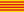 ●7’5    2.Foment Martinenc●7    3.CE Terrassa●7    4.PEC Cerdanyola Vallès●5’5    5.CE Sant Boi●5’5    6.Reus Esportiu●4’5    7.CE Andorra●2’5    8.CE Barcelona-Vulcà●2’5    9.Ateneu Colón●2   10.CE Tordera●1 